Publicado en Sabadell el 29/12/2022 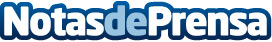 Guarda tus muebles es el nuevo portal de promoción de guardamuebles y trasteros en EspañaSe trata del directorio, número uno en España, que ofrece una amplia difusión para todas aquellas empresas y propietarios que quieran poner en alquiler trasteros y guardamueblesDatos de contacto:Carlos937685249Nota de prensa publicada en: https://www.notasdeprensa.es/guarda-tus-muebles-es-el-nuevo-portal-de Categorias: Sociedad E-Commerce Hogar http://www.notasdeprensa.es